Easter holiday revision sessions 2015 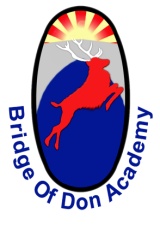 Subject/LevelTeacher Location Tuesday 7 AprilNational 5 English 10 am – 12 noon Mrs Mitchell F23Tuesday 7 AprilNat 5/Higher Physics 10am – 2pmMrs Watson T9Wednesday 8 AprilNat 5/Higher Physics 10am – 2pmMrs Watson T9Thursday 9 AprilNat 5/Higher Physics 10am – 2pmMrs Watson T9Friday 10 AprilMonday 13 AprilArt DepartmentFolio workAll day Mrs Redpath Art Department Tuesday 14 AprilNat 5/Higher Physics 10am – 2pmMrs Watson T9Tuesday 14 April Art DepartmentFolio workAll dayMrs Redpath Art DepartmentTuesday 14 AprilHigher English 10.30 – 12.30 pm Mrs Mitchell F23Wednesday 15 AprilNat 5/Higher Physics 10am – 2pmMrs Watson T9Wednesday 15 AprilNat 5 Music 10.30 am – 12.30 pmHigher Music 1.00 – 3.00 pm Mrs Forbes G20Wednesday 15 AprilNational 5 Maths 1pm – 3 pm Mr WilloxF15Thursday 16 AprilNat 5 History 10am – 2pmMiss Crawford G12 Thursday 16 April National 5 Maths 1pm – 3pm Mr Willox F15Friday 17 April Nat 5 Geography 10am -2pmMiss CrawfordG12Friday 17 April National 5 Modern Studies 10 am to 12 noonAH Modern Studies 12 noon – 2.00 pm Miss Davidson G11Friday 17 AprilAH Biology and Baccalaureate 9.00 am – 3.00 pm Mrs McWilliam G8